事業計画位置図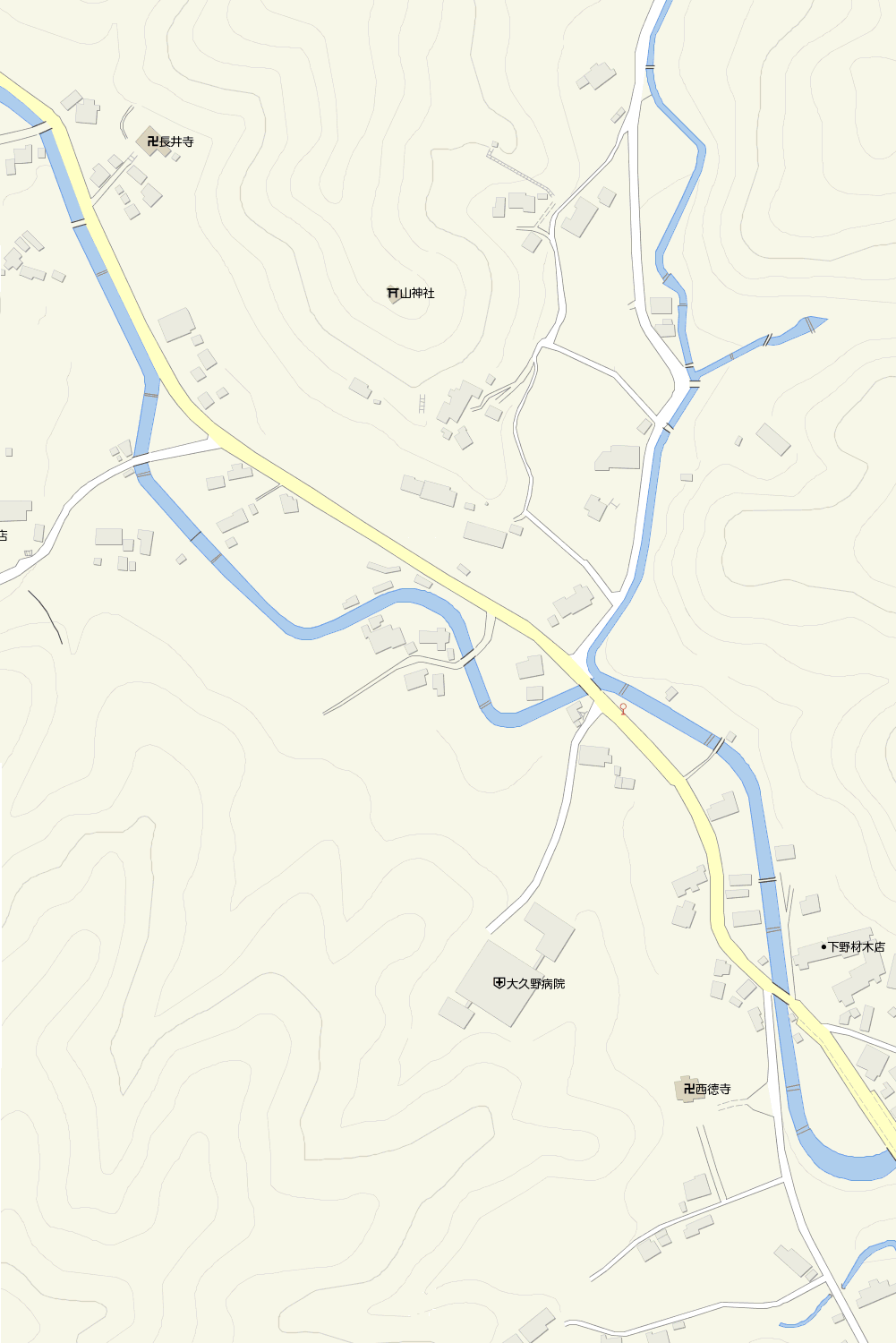 